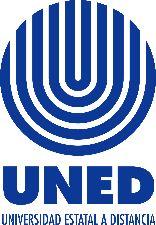 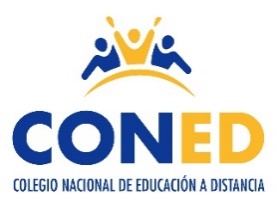 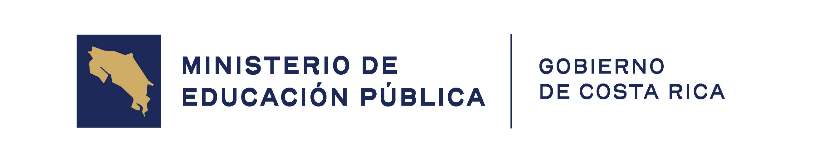 Colegio Nacional de Educación a DistanciaUniversidad Estatal a DistanciaCoordinación de EspañolOrientaciones AcadémicasCódigo: 80016 Nivel: NovenoI semestre 2024Elaborado por: M.Sc. Almitra Desueza DelgadoCorreo electrónico: adesueza@uned.ac.crTeléfono: (506) 89687530Horario de atención: Lunes a jueves de 9:00 a.m. a 2:00p.m. Visite la página web ingresando a: www.coned.ac.cr 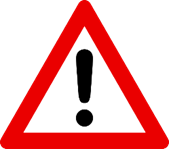 Atención Orientación GeneralPara orientar su proceso de estudio, leer lo siguiente:Educación a distancia: Se debe asumir una actitud autónoma en el proceso de estudio; leer los temas que correspondan a cada semana, establecer un horario de estudio a partir de las orientaciones, se recomienda asistir a las tutorías habilitadas en cada sede para fortalecer el proceso de aprendizaje.Materiales y recursos didácticos:Tutoría presencial: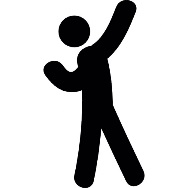 Proceso de interacción y comunicación con el tutor, le permite aclarar dudas, en CONED la asistencia a la tutoría no es obligatoria sin embargo es un recurso de apoyo educativo. Para que la tutoría sea provechosa el estudiante debe llegar con los temas leídos y plantear dudas.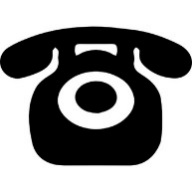 Tutoría Telefónica: Puede comunicarse con el coordinador de la materia en caso de tener dudas sobre las tareas o temas puntuales, lo anterior en caso de que no poder asistir a tutorías.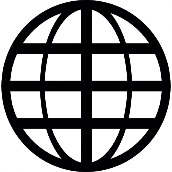 Blog de la asignatura:Ingresando a la página de CONED www.coned.ac.cr, puede acceder al blog de cada materia, donde encontrará materiales que le permiten prepararse para la tutoría.Video tutoriales: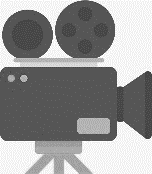 Cada materia cuenta con grabaciones sobre diferentes temas de interés según nivel y materia, puede acceder al espacio de video tutorías ubicado en la página web de CONED. Cursos virtuales híbridos: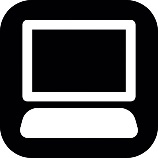 Permiten flexibilidad y acompañamiento en el proceso de estudio desde una computadora portátil o un teléfono inteligente. La apertura de los cursos depende de la proyección establecida.Antología del curso: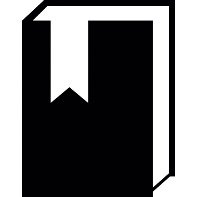 Material base para las pruebas y tareas.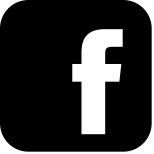 Facebook: Mi Coned
Sedes de CONED El Programa CONED está en la mejor disposición de atender a sus consultas en los teléfonos   y correo electrónico correspondiente a cada una de las sedes.Esta asignatura se aprueba con un promedio mínimo de 65, una vez sumados los porcentajes de las notas de las tareas y  pruebas 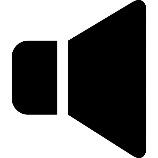 NOTA : La entrega de las Tareas en la fecha establecida en el cronograma  ( Según horario y disposiciones de cada SEDE)  Atención a continuación términos que dentro de su proceso educativo son de interés:                    Calendarización de Pruebas Escritas Primer Semestre 2024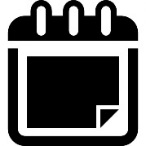 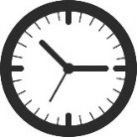 Consulte la hora de aplicación en la sede respectiva, este atento a la siguiente distribución de días según sedes versión A y Versión B, tome en cuenta que las sedes versión A atienden de lunes a viernes y las sedes B sábado y domingo. Fechas de aplicación de pruebas de suficiencia y ampliación comunicarse en la sede respetiva1 Sede Ciudad Neilly, Horario de aplicación Miércoles  y Jueves .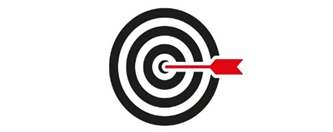 Orientaciones del Primer Semestre 2024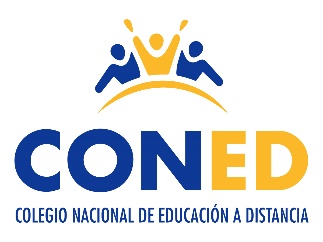 Colegio Nacional de Educación a DistanciaSede _______Nombre del estudiante:_______________________Número de cédula:_______________________Sección:______Materia:ESPAÑOL  9°Profesor:____________________________Fecha de entrega: ________________Nota obtenida: 		Puntos obtenidos 		PorcentajeFirma del docente:_______________------------------------------------------------------------------------------------------------INSTRUCCIONES GENERALES:La primera página responde a la portada, la cual posee los siguientes elementos:Nombre del ColegioNombre de la SedeNombre de la MateriaNivelNombre de la persona estudianteNúmero de cédula de la persona estudianteNombre de la persona docente que califica la tareaFecha de entregaLa tarea se recibe según los horarios de las sedes.La tarea puede ser entregada impresa o escrita a mano.La tarea debe ser legible, de lo contrario no se revisará.Tome en cuenta la rúbrica de evaluación en el momento de realizar la tarea.Toda tarea es individual.En caso de comprobarse fraude, en todo o en parte, la calificación será 1/100.Indicaciones específicas:Elija un personaje de la obra Alicia en el país de las maravillas.Realícele una entrevista al personaje elegido, con al menos 5 preguntas. Conteste las preguntas a partir de los diálogos, descripciones y acciones del personaje en la obra.Presente todos los hallazgos en una infografía.Rubra de calificaciónColegio Nacional de Educación a Distancia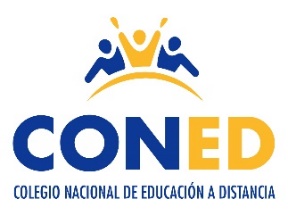 Sede _______Nombre del estudiante:_______________________Número de cédula:_______________________Sección:______Materia:ESPAÑOL  9°Profesor:____________________________Fecha de entrega: ________________Nota obtenida: 		Puntos obtenidos 		PorcentajeFirma del docente:_______________------------------------------------------------------------------------------------------------INSTRUCCIONES GENERALES:La primera página responde a la portada, la cual posee los siguientes elementos:Nombre del ColegioNombre de la SedeNombre de la MateriaNivelNombre de la persona estudianteNúmero de cédula de la persona estudianteNombre de la persona docente que califica la tareaFecha de entregaLa tarea se recibe según los horarios de las sedes.La tarea puede ser entregada impresa o escrita a mano.La tarea debe ser legible, de lo contrario no se revisará.Tome en cuenta la rúbrica de evaluación en el momento de realizar la tarea.Toda tarea es individual.En caso de comprobarse fraude, en todo o en parte, la calificación será 1/100.Indicaciones específicas:A partir de la obra de teatro “La joven y el rey” realice lo siguiente:Evidencie un tema que exponga la intolerancia, el irrespeto y el abuso hacia la naturaleza.Proponga una solución a ese tema.Construya un afiche en el que se expongan los hallazgos, este debe ser: claro, concreto, conciso, llamativo y colorido. Colegio Nacional de Educación a DistanciaSede _______Nombre del estudiante:_______________________Número de cédula:_______________________Sección:______Materia:ESPAÑOL  9°Profesor:____________________________Fecha de entrega: ________________Nota obtenida: 		Puntos obtenidos 		PorcentajeFirma del docente:_______________------------------------------------------------------------------------------------------------INSTRUCCIONES GENERALES:La primera página responde a la portada, la cual posee los siguientes elementos:Nombre del ColegioNombre de la SedeNombre de la MateriaNivelNombre de la persona estudianteNúmero de cédula de la persona estudianteNombre de la persona docente que califica la tareaFecha de entregaLa tarea se recibe según los horarios de las sedes.La tarea puede ser entregada impresa o escrita a mano.La tarea debe ser legible, de lo contrario no se revisará.Tome en cuenta la rúbrica de evaluación en el momento de realizar la tarea.Toda tarea es individual.En caso de comprobarse fraude, en todo o en parte, la calificación será 1/100.Instrucciones específicas:Elija uno de los siguientes temas:Las transformaciones de las familias en el transcurso del tiempo.Los cambios en los medios de comunicación.Los riesgos del internet para niños, jóvenes y adultos.El hábito de leer, pros y contras.Los inicios de las guerras mundiales.Delimite el tema que escogió y coloque en el título el tema y el subtema.Escriba un marco teórico que tenga los siguientes elementos:Mínimo 5 párrafos en el que se describe el tema, el subtema y las fuentes.Resuma por lo menos cinco fuentes de investigación.Escriba al menos cinco citas directas respetando APA.Escriba al menos cinco citas indirectas respetando APA.Rúbrica de evaluaciónANEXOS: CITASCada vez que utilices ideas de otros autores, deberás dar crédito a estas ideas. El acto de acreditar estas palabras es conocido como Citas. Entonces “Citar algo” significa dar crédito a una idea, pensamiento o frase. Por ejemplo, si agregas una frase de alguien reconocido en tu campo de investigación debes citar el autor original. Si no realizas las citas correctamente podrás ser acusado de plagio, lo que puede tener consecuencias, tanto académicas, como jurídicas. ¿Qué sistema de cita utiliza las Normas APA? Las Normas APA utilizan el método de citas Autor-Fecha. Esto significa que, a cada cita, deberás informar el apellido del autor y el año de publicación de la fuente. Y una referencia completa debe aparecer en la lista de referencias bibliográficas al final de tu texto. Existen otras metodologías de citas que puedes conocer en otras normas de estilo. ¡IMPORTANTE! Todas las fuentes que se citan en el texto deben aparecer en la lista de referencias al final del documento. Ejemplo ¿Qué tipos de cita existen en el Formato APA? El estilo APA separa las citas en dos grandes clases: citas textuales y citas parafraseadas. Citas textuales Son consideradas citas textuales, dónde reproduces exactamente las palabras del autor. Y de acuerdo con el tamaño, se cambia el formato de presentación. Citas de más de 40 palabras se muestran de una manera en el texto y citas de hasta 40 palabras se muestran de otra manera.  Citas parafraseadas Son consideradas citas parafraseadas cuando cuentas, en tus propias palabras, las ideas de otro autor. Cada vez que parafrasee a otro autor (es decir, resuma un pasaje o reorganice el orden de una oración y cambie algunas de las palabras), también debes acreditar la fuente en el texto. Citas narrativas o citas en paréntesis Existen dos formatos básicos para presentar las citas en el texto. Puedes presentar la cita de manera narrativa o en paréntesis después de la cita. En algunos libros sobre Normas APA en español esto está especificado como cita basada en el texto y cita basada en el autor. En inglés, el término original utilizado por APA es Narrative Citation o Parenthetical Citation. Cita narrativa (basada en el autor) Este tipo de cita es conocida como basada en el autor, porque al comienzo de la frase vamos a agregar el nombre del autor. En las citas narrativas, el nombre del autor se incorpora al texto como parte de la oración y el año sigue entre paréntesis. Ejemplo En este exacto momento, las partículas que habían sido aceleradas pasan inmediatamente a otro estado del alma. Berrío (2019) afirma que “esto es la prueba cabal de la existencia divina y de la presencia de un ser más poderoso entre nosotros” (p. 87). Cita en paréntesis/parentética (basada en el texto) En las citas entre paréntesis, el nombre del autor y la fecha de publicación aparecen entre paréntesis. Ejemplo “La aceleración de las partículas y su posterior calma es la prueba cabal de la existencia divina y de la presencia de un ser más poderoso entre nosotros” (Berrío, 2019, p. 87). Otras maneras válidas de redactar una cita Uno de los objetivos de este blog es transmitir que para seguir las Normas APA no es necesario restringir su creatividad como escritor. La mayoría de los ejemplos de estilo ilustrados en los manuales APA muestran solo uno o dos ejemplos de citas (que suelen ser los ejemplos anteriores). Sin embargo, puedes escribir una oración de varias maneras y aun así estar cumpliendo con las Normas APA. Todas las siguientes citas abajo son válidas. Siempre que vayamos a citar debemos informar autor, el año y número de página. En casos raros (como en el ejemplo 2), el autor y la fecha pueden aparecer en la narración. En este caso, no use paréntesis. Ejemplo 1 De acuerdo a Sánchez (1994), “el planeta es azul” (p. 147). Ejemplo 2 En 1994, Sánchez ha concluido que “el planeta es azul” (p. 147). Ejemplo 3 De hecho, “el planeta es azul” (Sánchez, 1994, p. 147). Ejemplo 4 “El planeta es azul” de acuerdo a Sánchez (1994, p. 147) y todo el universo… Ejemplo 5 Los resultados de Sánchez (1994) indican que “el planeta es azul” (p. 147). Recomendaciones • Revise bien que el nombre de los autores en las citas coincida con el nombre de los autores en la lista de referencias. Todos los autores en la lista de referencias deben haber sido citados en el texto, sea textualmente o de manera parafraseada. • Asegúrese de citar siempre las fuentes primarias. Es decir, si encontraste en libro A una cita al libro B, debes buscar esta información directamente en el libro B y citarlo. Algunas veces es imposible encontrar la obra original. En estos casos, puedes citar las fuentes secundarias (pero hazlo con moderación). • Incluso cuando no se pueda recuperar la fuente (por ejemplo, si quieres citar un correo electrónico – los lectores no podrán acceder a tu correo electrónico), aun así, debes acreditar al autor en el texto como una comunicación personal. Hazlo con moderación. • Evite tanto la subcitar (pocas citas) como sobrecitar (muchas citas). La subcitación muchas veces puede conducir al plagio y/o al autoplagio. La sobrecitación es innecesaria y puede ser una distracción al lector. Un ejemplo de sobrecitación es repetir la misma cita en cada oración cuando la fuente y el tema no han cambiado. En cambio, al parafrasear un punto clave en más de una oración dentro de un párrafo, cite la fuente en la primera oración en la que sea relevante y no repita la cita en las oraciones posteriores siempre que la fuente permanezca clara y sin cambios. Citando corporaciones, instituciones o fundaciones como autores Puedes citar el nombre de un autor corporativo o de un grupo en lugar del nombre de una persona. Sólo abrevies el nombre completo de la institución a un acrónimo apropiado cuando la abreviatura sea bien conocida (una universidad famosa o una institución como la ONU, por ejemplo). Cuando se trate de una organización que no sea muy conocida, debes escribir el nombre completo en la primera cita e inserte la abreviatura entre paréntesis/corchetes después del nombre completo. En las siguientes citas, puedes utilizar la abreviatura. Ejemplo cita en paréntesis Primera cita en el texto (Asociación Americana para el Avance de la Ciencia [AAAC], 2014, p. 18) Siguientes citas (AAAC, 2014, p. 90) Ejemplo cita narrativa Primera cita en el texto Asociación Americana para el Avance de la Ciencia (AAAC, 2014) Siguientes citas AAAC (2014) Cantidad de autores en las citas Otro punto importante para tener en cuenta es que, de acuerdo con el número de autores de la obra, será diferente la manera de escribir la cita. En el ejemplo anterior, vimos cómo escribir una cita para un sólo autor, pero a veces hay casos dónde hay citas con más de un autor. Cómo citar textos del mismo autor y el mismo año Muchas veces nos profundamos tanto en la obra de un autor que lo citamos más de una vez en el mismo trabajo. Y muchas veces el autor ha publicado los libros en el mismo año. Supongamos el caso de un autor llamado Sánchez que ha publicado el libro A en enero de 1990 y el libro B en agosto de 1990. A la hora de citarlo en el texto tendríamos, para ambos los caso, una cita del tipo (Sánchez, 1990), pero ¿cómo podemos hacer con que el lector distinga a que libro estamos haciendo referencia? Para eso, hemos creado una sección dónde enseñamos citar obras de un mismo autor editadas en un mismo año. Citas secundarias Tratamos de utilizar siempre una fuente primaria al citar. Una fuente primaria es dónde se encuentra el contenido original. Una fuente secundaria se refiere al contenido original informado en otra fuente. Si es posible encuentre la fuente primaria, léala y cítela directamente en lugar de citar una fuente secundaria. Utilice las citas secundarias cuando el trabajo original está agotado, no está disponible o solo está disponible en un idioma extranjero. Siga estas instrucciones cuando cite una fuente secundaria: • En la lista de referencias, proporcione una entrada para la fuente secundaria que utilizó. • En el texto, identifique la fuente primaria y escriba “como se citó en” y apunte la fuente secundaria. • Si se conoce el año de publicación de la fuente primaria, inclúyalo también en la cita del texto. Por ejemplo, si lees un trabajo de Sánchez (2009) en el que se citó a Ayala (1983), y no pudiste leer el trabajo de Ayala, cite el trabajo de Ayala como la fuente original, seguido del trabajo de Sánchez. Solo el trabajo de Sánchez debe aparecer en la lista de referencias. Cita en paréntesis (Ayala, 1983, como se citó en Sánchez, 2009) Cita narrativa Ayala (1983, como se citó en Sánchez, 2009) afirma que no todas las estrellas que brillan hoy brillarán mañana. Citando comunicaciones personales Son consideradas comunicaciones personales cartas privadas, comunicaciones electrónicas (como el e-mail o mensajes de grupos de WhatsApp), entrevistas personales, conversaciones telefónicas y similares. Como estos datos, por lo general no son recuperables, las comunicaciones personales no se incluyen en la lista de referencias. Cite las comunicaciones personales solo en texto, proporcione las iniciales, así como el apellido del comunicador, y proporcione una fecha lo más exacta posible: Ejemplo “Serias medidas han sido tomadas por la alcaldía para prevenir el suicidio de adolescentes.” (Marri, J., comunicación personal, 28 de septiembre de 1998). Use su sentido común al citar comunicaciones personales de foros, grupos públicos, etc. Existen un sin fin de foros informales para comunicarse, y lo que citas en tu artículo debe tener relevancia académica. Citas Parafraseadas En la cita de parafraseo se utilizan las ideas de un autor, pero en palabras propias del escritor. Una paráfrasis reafirma la idea de otro autor en tus propias palabras. Parafrasear te permite resumir y sintetizar información de una o más fuentes, enfocarse en información significativa, comparar y contrastar detalles relevantes. Ten en cuenta que, en algunos casos, podrías estar citando tu propia idea publicada anteriormente en otro trabajo – evite el autoplagio. Es común que autores consagrados parafraseen sus fuentes la mayor parte del tiempo, en lugar de citarlas directamente. Es aconsejable que, como autor, ejercite la práctica de parafrasear. Muchas veces las citas directas, especialmente las largas, son vistas por los profesores como una manera que el estudiante encontró para aumentar el texto del trabajo sin desarrollar ideas propias. Cuando parafrasees, debes citar el trabajo original, sea utilizando el modelo de cita narrativa o de cita entre paréntesis. ¿Debo incluir el número de página? Siempre debes incluir el apellido del autor y el año de publicación. Es recomendado, pero no obligatorio como en la cita directa, que proporciones el número de página (o párrafo para materiales no paginados), especialmente cuando quieras ayudar a un lector interesado en profundizar su lectura, a ubicar el pasaje relevante en un texto largo o complejo. Abajo puedes ver algunos ejemplos de cómo utilizar el sistema autor-data al parafrasear un autor (Ramírez, 1983). Ejemplo Según Taleb (2016) el crac bancario del 2018 fue por cuenta de una acumulación de riesgos ocultos y asimétricos y que los banqueros estaban empeñados en búsqueda de rentas (pp. 30–31). Una paráfrasis larga Una paráfrasis puede ser de varias oraciones. En tales casos, cite el trabajo que se parafrasea en la primera mención. Una vez que el trabajo ha sido citado, no es necesario repetir la cita siempre que el contexto de la escritura deje en claro que el mismo trabajo continúa parafraseado. Según Taleb (2019) el crac bancario del 2018 fue por cuenta de una acumulación de riesgos ocultos y asimétricos y que los banqueros estaban empeñados en búsqueda de rentas. Además, encontró que la elección de Donald Trump era obvia ya, dijera lo que dijera, se presentaba al público como una persona verdadera, al contrario, de los otros candidatos. Más de una obra en la misma paráfrasis Si la paráfrasis incorpora múltiples fuentes o cambia entre fuentes, repita la cita para que la fuente sea clara. Varios economistas han encontrado que entre los motivos del crac del 2008 estuvo el exceso de apalancamiento de los bancos (Taleb, 2019), el crédito subprime (Sánchez et al., 2020) y que estos dos factores han llevado a la formación de una burbuja inmobiliaria durante décadas (Ayala y Masiero, 2010; Taleb, 2019). Todos estos factores han causado la peor caída de la bolsa americana en los últimos 50 años y más de diez bancos tuvieron que ser rescatados por el banco central americano (Ayala y Masiero, 2010; Sánchez et al., 2020; Taleb, 2019;). Cita Textual o Directa Una cita es textual o directa cuando se reproduce palabra por palabra directamente de un texto de un otro autor, o incluso de su propio texto ya escrito en otra publicación. Siempre que realices una cita directa debes informar, además del autor y año y la página específica (ver detalles para casos de material sin paginación) y debes incluir la referencia completa en la lista de referencias de tu trabajo. Como sugerencia general, es mejor parafrasear las fuentes, en lugar de citarlas directamente porque la paráfrasis te permite ajustar el material ya escrito al contexto de su artículo a tu estilo de escritura. Sin embargo, algunas veces es conveniente realizar una cita textual. Algunos casos son: • cuando un autor ha dicho algo memorable o sucinto; y • cuando quieras reproducir o responder una definición exacta de alguna idea Ten en cuenta que algunos profesores pueden establecer límites en el uso de citas directas. Este recurso, muchas veces, era utilizado por los estudiantes para hacer con que su trabajo parezca más largo y algunos profesores tienen como hábito penalizar esta práctica. Recomendamos que consultes con tu orientador este punto. Ejemplo de cita textual corta Si la cita tiene menos de 40 palabras, incorpórela en el texto y encierre la cita con comillas dobles. Si la cita aparece en la mitad de una oración en tu texto, finalice el pasaje con comillas, cite la fuente entre paréntesis inmediatamente después de las comillas y continúe la oración. No es necesario utilizar ninguna otra puntación si la frase no lo requiere. Cita narrativa (énfasis en el autor) Analizando la crisis financiera del 2008, Lynch (2012) afirma que “la crisis ha sido motivada por lo que hay de más perverso en el mundo capitalista” (p. 127), contribuyendo a un clima general de negatividad con los partidos de derecha. Cita entre paréntesis (énfasis en la cita) Varios economistas han afirmado en la crisis financiera del 2008 que “la crisis ha sido motivada por lo que hay de más perverso en el mundo capitalista” (Lynch, 2012, p. 127) lo que ha contribuido para un malestar con los partidos de derecha por el mundo. Si la cita aparece al final de una oración, cierre el pasaje citado con comillas, cite la fuente entre paréntesis inmediatamente después de las comillas y termine con un punto fuera del paréntesis final. Se ha afirmado en quiebra de Wall Street en el 2008 que “la crisis ha sido motivada por lo que hay de más perverso en el mundo capitalista” (Lynch, 2012, p. 127). Citas con menos de 40 palabras Cuando la cita tiene menos de 40 palabras se escribe inmersa en el texto, entre comillas y sin cursiva. En caso de que la cita se encuentre en medio de una oración, luego de cerrarla con las comillas, anote inmediatamente la fuente entre paréntesis y continúe con la oración. No emplee ningún otro signo de puntuación después de los paréntesis, a menos que la oración lo requiera. Ejemplo cita corta narrativa Si la cita aparece al final de una oración, cierre el pasaje citado con comillas, cite la fuente entre paréntesis inmediatamente después de las comillas, y termine con un punto u otra puntuación fuera del paréntesis final. Ejemplo cita corta entre paréntesis Debes tener atención ya que existen cambios en cómo formatear las citas con más de 40 palabras. Citas con más de 40 palabras Las citas de más de 40 palabras se escriben aparte del texto, con sangría, sin comillas, sin cursiva y con interlineado doble. Al final de la cita se coloca el punto antes de los datos – recuerde que en las citas con menos de 40 palabras el punto se pone después. Comience una cita de este tipo en una nueva línea y sangre el párrafo media pulgada (1.27 cm) desde el margen izquierdo (en la misma posición que un nuevo párrafo). Si hay párrafos adicionales dentro de la cita, sangre la primera línea de cada párrafo media pulgada adicional (1.27 cm). Al final de una cita en bloque, cite la fuente y el número de página o párrafo entre paréntesis después del signo de puntuación final. Cita en bloque con paréntesis En este modelo, vas a agregar al final de la cita, el apellido del autor, el año de publicación de la obra y la página dónde se encuentra la cita. Cita en bloque narrativa Ten en cuenta que, si empiezas el párrafo con la información sobre el autor y año, podrás agregar al final de la cita solamente el número de página o párrafo, como, por ejemplo: Debes tener en cuenta que para una cita textual de menos de 40 palabras, entonces deberás utilizar otro formato de presentación en el texto. Te invitamos también a leer nuestra entrada sobre la diferencia entre Referencias y Bibliografía. SedeTeléfonoEncargado(s)Correo electrónico Acosta 2410-3159Norlen Valverde Godíneznvalverde@uned.ac.cr Alajuela 2440-4326 EXT 109/2443-6746Nelson Briceño Vargas   nbriceno@uned.ac.crAtenasTel 2446-0779. /2446-0778.Jenny Alpízar Solano.jalpizar@uned.ac.crCartago2552 6683Paula Céspedes Sandípcespedes@uned.ac.crCiudad Neilly2783-3333Merab Miranda Picadommiranda@uned.ac.crEsparza2258 2209Adriana Jiménez Barbozaajimenezb@Uned.ac.crHeredia2262-7189Manuel Chacón Ortizmchacono@uned.ac.crLiberia2234-3236 EXT 4151-4152-41564Flor Umaña Contrerasfumana@uned.ac.crLimón2758-1900Marilin Sánchez Sotelamasanchezs@uned.ac.cr Nicoya2685-4738Daniel Hamilton Ruiz Arauzdruiza@uned.ac.crPalmares2452-0531Maritza Isabel Zúñiga  Naranjomzuniga@uned.ac.cr Puntarenas2661-3300Sindy Scafidi Ampiésscafidi@uned.ac.cr Puriscal 22343236 ( Est:4501)Roberto Fallas Morarfallas@uned.ac.crParrita 2777-0372Lourdes Chaves Aviléslochaves@uned.ac.cr San José2221-3803Diana Acuña Serranodacuna@uned.ac.cr Turrialba2556-3010Mirla Sánchez Barbozamsanchezb@uned.ac.cr I Prueba escrita 20% II Prueba escrita 20%III Prueba escrita 20%I Tarea 10%II Tarea 15%III Tarea 15%Prueba de ampliación En caso de que el promedio final sea inferior al mínimo requerido para aprobar la materia, tiene derecho a realizar las pruebas de ampliación, que comprenden toda la materia del semestre. Tendrá derecho a realizar prueba de ampliación, el estudiante que haya cumplido con el 80% de las acciones evaluativas asignadas. (Pruebas y tareas) Art. 48 del REA. La inasistencia sin justificación de la persona estudiante a la primera convocatoria, no afecta su derecho a asistir a la segunda convocatoria. En caso de ausencia justificada a alguna de las convocatorias lo que procede es la reprogramación de esta.Prueba de suficiencia Constituye una única prueba que se aplica al final del semestre, con los mismos contenidos de los cursos ordinarios.  Para llevar un curso por suficiencia no tiene que haber sido cursado ni reprobado. La persona estudiante solicita en periodo de matrícula la aplicación de la prueba, se debe de poseer dominio de la asignatura. Art-. 66 REAEstrategia de promociónCuando se debe una única materia para aprobar se valora esta opción, para ello se tiene que tomar en cuenta haber cumplido con todas las pruebas y 80% de las tareas. (el comité de evaluación ampliado determinará la condición final de la persona estudiante) Art-. 54 REAHaber presentado las pruebas de ampliación en las dos convocatorias.Condiciones para eximirse Tiene derecho a eximirse el estudiante que haya obtenido una calificación de 90 o más en cada uno de los componentes de la calificación. Art-. 43 REAExtra clases o Tareas  Para la entrega de los extra clases, debe seguir los procedimientos de cada sede, ya sea entregarlas al tutor de cada materia en las tutorías respectivas, en la fecha indicada en las orientaciones del curso, en caso de ausencia del docente o porque tenga un horario limitado, se entregará en la oficina de cada sede de acuerdo con el horario establecido.En el caso de recibirse trabajos iguales, se les aplicará el artículo 33 del Reglamento de Evaluación de los Aprendizajes y, en consecuencia, los estudiantes obtendrán la nota mínima de un uno. Se aclara que siguiendo el Artículo 27 del REA “las tareas pueden ser desarrolladas, durante las tutorías o fuera de este horario”, no alterando por este acto la validez del instrumento evaluativo. Durante el proceso de mediación a distancia, las tareas serán enviadas por las plataformas tecnológicas indicadas para la comunicación docente – estudiante o bien siguiendo las indicaciones de la sede respectiva. Para efectos de cursos modalidad virtual, las tareas deben ser enviadas por la plataforma Moodle según corresponda el entorno para cada asignatura. VERSIÓN AVERSIÓN AVERSIÓN AVERSIÓN AVERSIÓN BVERSIÓN BVERSIÓN BVERSIÓN BVERSIÓN BVERSIÓN BSan José, Nicoya, Turrialba, Heredia, Esparza , Cartago, Acosta, Parrita, Alajuela San José, Nicoya, Turrialba, Heredia, Esparza , Cartago, Acosta, Parrita, Alajuela San José, Nicoya, Turrialba, Heredia, Esparza , Cartago, Acosta, Parrita, Alajuela San José, Nicoya, Turrialba, Heredia, Esparza , Cartago, Acosta, Parrita, Alajuela Palmares, Liberia, Limón, Puntarenas, Ciudad Neilly 1, Atenas , Puriscal Palmares, Liberia, Limón, Puntarenas, Ciudad Neilly 1, Atenas , Puriscal Palmares, Liberia, Limón, Puntarenas, Ciudad Neilly 1, Atenas , Puriscal Palmares, Liberia, Limón, Puntarenas, Ciudad Neilly 1, Atenas , Puriscal Palmares, Liberia, Limón, Puntarenas, Ciudad Neilly 1, Atenas , Puriscal Palmares, Liberia, Limón, Puntarenas, Ciudad Neilly 1, Atenas , Puriscal PROGRAMACIÓN DE I PRUEBA ESCRITAPROGRAMACIÓN DE I PRUEBA ESCRITAPROGRAMACIÓN DE I PRUEBA ESCRITAPROGRAMACIÓN DE I PRUEBA ESCRITAPROGRAMACIÓN DE I PRUEBA ESCRITAPROGRAMACIÓN DE I PRUEBA ESCRITAPROGRAMACIÓN DE I PRUEBA ESCRITAPROGRAMACIÓN DE I PRUEBA ESCRITAPROGRAMACIÓN DE I PRUEBA ESCRITAPROGRAMACIÓN DE I PRUEBA ESCRITAVERSIÓN AVERSIÓN AVERSIÓN AVERSIÓN AVERSIÓN AVERSIÓN AVERSIÓN AVERSIÓN BVERSIÓN BLunes 18 de Marzo Martes 19 de MarzoMiércoles 20 de MarzoJueves 21 de MarzoJueves 21 de MarzoViernes 22 de Marzo Viernes 22 de Marzo Sábado 23 de Marzo Domingo 24 de Marzo MatemáticaEstudiosSocialesEspañolCiencias/BiologíaCiencias/BiologíaInglésInglésMatemáticaEspañolSocialesInglésCiencias/ BiologíaPROGRAMACIÓN DE II PRUEBA ESCRITAPROGRAMACIÓN DE II PRUEBA ESCRITAPROGRAMACIÓN DE II PRUEBA ESCRITAPROGRAMACIÓN DE II PRUEBA ESCRITAPROGRAMACIÓN DE II PRUEBA ESCRITAPROGRAMACIÓN DE II PRUEBA ESCRITAPROGRAMACIÓN DE II PRUEBA ESCRITAPROGRAMACIÓN DE II PRUEBA ESCRITAPROGRAMACIÓN DE II PRUEBA ESCRITAPROGRAMACIÓN DE II PRUEBA ESCRITALunes 22 de abril Martes 23 de abrilMiércoles 24 de abrilJueves 25 de abrilJueves 25 de abrilViernes 26 de abrilViernes 26 de abrilSábado 27 de abrilDomingo 28 de abrilMatemáticaEstudiosSocialesEducación CívicaEspañolCiencias/BiologíaCiencias/BiologíaInglésInglésMatemáticaEspañolSocialesInglésEducación CívicaCiencias/ BiologíaPROGRAMACIÓN III PRUEBA ESCRITAPROGRAMACIÓN III PRUEBA ESCRITAPROGRAMACIÓN III PRUEBA ESCRITAPROGRAMACIÓN III PRUEBA ESCRITAPROGRAMACIÓN III PRUEBA ESCRITAPROGRAMACIÓN III PRUEBA ESCRITAPROGRAMACIÓN III PRUEBA ESCRITAPROGRAMACIÓN III PRUEBA ESCRITAPROGRAMACIÓN III PRUEBA ESCRITAPROGRAMACIÓN III PRUEBA ESCRITAVERSIÓN AVERSIÓN AVERSIÓN AVERSIÓN AVERSIÓN AVERSIÓN AVERSIÓN AVERSIÓN BVERSIÓN BLunes 20 de Mayo Martes 21 de Mayo Miércoles 22 de Mayo Jueves 23 de Mayo Jueves 23 de Mayo Jueves 23 de Mayo Viernes 24 de Mayo Sábado 25 de Mayo Domingo 26 de Mayo MatemáticaEstudiosSocialesEducación CívicaEspañolCiencias/BiologíaCiencias/BiologíaCiencias/BiologíaInglésMatemáticaEspañolSocialesInglésEducación CívicaCiencias/ BiologíaSemana LectivaFechaCriterios de EvaluaciónIndicadores del aprendizaje esperadoContenidos Actividades0.5 al 11 de febreroEmplear las mayúsculas según el uso normativo en la construcción de distintos textos.Utilizar los signos de puntuación en la construcción de distintos textos según el uso normativo.Demostrar el uso normativo de las reglas de acentuación en las palabras agudas, graves, esdrújulas, sobreesdrújulas, la ley del hiato y la división silábica.Emplear la tilde diacrítica según el uso normativo. Emplear la ortografía en la construcción de diversos textos, a partir de los usos normativos.Evidenciar, en textos propios, tanto orales como escritos, el uso del lenguaje inclusivo.Escribir de manera coherente los diferentes textos. Utiliza las mayúsculas según el uso normativo.Utiliza los signos de puntuación según el uso normativo.Aplica el uso normativo de la acentuación en las palabras agudas, graves, esdrújulas, sobreesdrújulas y con la ley del hiato, en textos propios.Utiliza la tilde diacrítica según el uso normativo.Utiliza las normas ortográficas según el uso normativo.Utiliza, con propiedad, el lenguaje inclusivo.Elabora textos orales y escritos, en contextos formales e informales, a partir de criterios establecidos.Uso de mayúsculasUso de signos de puntuaciónLa tildeOrtografíaLenguaje inclusivoCoherencia textualInicio del curso lectivo 2024Semana de inducción obligatoria para las 16 sedes del CONEDAplicación de Estrategias de promociónPruebas de suficiencia12 al 18 de febreroAnalizar críticamente textos a partir de los conocimientos previos y las cuatro fases (natural, de ubicación, analítica y explicativa e interpretativa), para encontrar y compartir sus diversos sentidos.Establece críticamente con evidencias las relaciones encontradas entre los elementos seleccionados de la novela.Organiza elementos de la novela, con base en las fases natural, de ubicación, analítica e interpretativa, relevantes para la propuesta del análisis.Características de la novelaNovela: Alicia en el país de las maravillas (I parte).Inicio de TutoríasInicio cursos virtuales a estudiantesLeer las siguientes páginas de la antología de lectura: 229 - 325Realizar las siguientes páginas de la antología de texto: 2.19 al 25 de febreroAnalizar críticamente textos a partir de los conocimientos previos y las cuatro fases (natural, de ubicación, analítica y explicativa e interpretativa), para encontrar y compartir sus diversos sentidos.Emplear en la producción de textos orales y escritos, sinónimos, antónimos y homónimos, la polisemia y la monosemia, para evitar las repeticiones y las redundancias, tomando en cuenta la polisemia y la monosemia.Organiza  elementos de la novela, con base en las fases natural, de ubicación, analítica e interpretativa, relevantes para la propuesta del análisis.Explica las relaciones entre los elementos seleccionados en la  novela, con base en las distintas fases natural, de ubicación, analítica e interpretativa,  para reforzar el aprendizaje obtenido.Asume léxico variado y preciso, mediante sinónimos, antónimos y homónimos, la polisemia y la monosemia, en la escritura de textos propiosAlicia en el país de las maravillas (II parte)SinónimosAntónimosHomónimoParónimosPolisemiaMonosemia Leer las siguientes páginas de la antología de lectura:  229 - 325Realizar las siguientes páginas de la antología de texto:  25 - 333.26 de febrero al 3 de marzoAnalizar críticamente textos a partir de los conocimientos previos y las cuatro fases (natural, de ubicación, analítica y explicativa e interpretativa), para encontrar y compartir sus diversos sentidos.Demostrar concordancia entre los diversos elementos del grupo nominal, y entre el núcleo del sujeto (expreso y desinencial) y el verbo de la oración en la escritura de diversos tipos de texto.Demostrar, en la producción de textos orales y escritos, un léxico variado, preciso, con propiedad.Analiza elementos de la novela, con base en las fases natural, de ubicación, analítica e interpretativa, relevantes para la propuesta del análisis.Textualiza el escrito, con base en un párrafo de introducción (tradicional, síntesis, interrogante, explicativa del título), párrafos de desarrollo (cronológico, ejemplificación e ilustración), de transición y de paralelismo; además de un párrafo de conclusión (síntesis o resumen, con interrogante, que retoma el título y lo comenta en relación con el contenido).Única mirando al mar(I parte)La planificación textual.Tipos de párrafos:De introducciónDe desarrolloDe conclusiónNarrativoDescriptivoDialogadoExpositivoLeer las siguientes páginas de la antología de lectura: 131 - 225Realizar las siguientes páginas de la antología de texto: 88 - 1014.4 al 10 de marzoAnalizar críticamente textos a partir de los conocimientos previos y las cuatro fases (natural, de ubicación, analítica y explicativa e interpretativa), para encontrar y compartir sus diversos sentidos.Identificar el uso normativo de las construcciones fijas.Describe críticamente las posibilidades de relaciones de causalidad entre los diversos elementos a partir de una lectura más profunda del texto.Identifica el uso normativo de las construcciones fijas.Única mirando al mar (II parte)Construcciones fijas8 de marzo Día Internacional de las mujeresEntrega I tarea Leer las siguientes páginas de la antología de lectura: 131 - 125Realizar las siguientes páginas de la antología de texto: 5.11 al 17 de marzo  Analizar críticamente textos a partir de los conocimientos previos y las cuatro fases (natural, de ubicación, analítica y explicativa e interpretativa), para encontrar y compartir sus diversos sentidos. Evaluar el video publicitario de acuerdo con sus características.Analiza críticamente elementos del ensayo, con base en las fases natural, de ubicación, analítica e interpretativa, relevantes para la propuesta del análisis.Establece relaciones críticas a partir de evidencias para respaldar el sentido encontrado en el ensayo, con base en las cuatro fases (natural, de ubicación, analítica y explicativa e interpretativa). Evalúa los requerimientos de la técnica del video publicitario.El ensayo.Ensayo: Eva y PandoraEl video publicitarioLeer las siguientes páginas de la antología de lectura:  20 - 32Realizar las siguientes páginas de la antología de texto:  34 - 376.18 al 24 de marzoTemas de la I Prueba escrita  (Semanas de la 0 a la 5)I PRUEBA ESCRITA 20 de marzo: Aniversario de la Batalla de Santa Rosa18 al 24 de marzoTemas de la I Prueba escrita  (Semanas de la 0 a la 5)I PRUEBA ESCRITA 20 de marzo: Aniversario de la Batalla de Santa Rosa18 al 24 de marzoTemas de la I Prueba escrita  (Semanas de la 0 a la 5)I PRUEBA ESCRITA 20 de marzo: Aniversario de la Batalla de Santa Rosa18 al 24 de marzoTemas de la I Prueba escrita  (Semanas de la 0 a la 5)I PRUEBA ESCRITA 20 de marzo: Aniversario de la Batalla de Santa Rosa18 al 24 de marzoTemas de la I Prueba escrita  (Semanas de la 0 a la 5)I PRUEBA ESCRITA 20 de marzo: Aniversario de la Batalla de Santa Rosa7.25 al 31 de marzoSemana Santa25 al 31 de marzoSemana Santa25 al 31 de marzoSemana Santa25 al 31 de marzoSemana Santa25 al 31 de marzoSemana Santa8.1 al 7 de abrilAnalizar críticamente textos a partir de los conocimientos previos y las cuatro fases (natural, de ubicación, analítica y explicativa e interpretativa), para encontrar y compartir sus diversos sentidos..Analiza las posibilidades de las relaciones de causalidad entre los diversos elementos a partir de una lectura más profunda del texto.Terminal de ensueño: La joven y el rey Leer las siguientes páginas de la antología de lectura: 39 - 489.8 al 14 de abrilAnalizar críticamente textos a partir de los conocimientos previos y las cuatro fases (natural, de ubicación, analítica y explicativa e interpretativa), para encontrar y compartir sus diversos sentidos.Identificar los elementos del texto científico. Establece con evidencias las relaciones encontradas entre los elementos seleccionados del ensayo.Organiza elementos del ensayo, con base en las fases natural, de ubicación, analítica e interpretativa, relevantes para la propuesta del análisis.Reconoce la estructura y los requerimientos básicos que contienen el texto científico.Ensayo: Frida Kahlo: el mundo es una cama.El texto científico.Entrega de la II tareaLeer las siguientes páginas de la antología de lectura: 33 - 38Realizar las siguientes páginas de la antología de texto: 5 - 910.15 al 21 de abrilAnalizar críticamente textos a partir de los conocimientos previos y las cuatro fases (natural, de ubicación, analítica y explicativa e interpretativa), para encontrar y compartir sus diversos sentidos. Identificar los elementos de la poesía coral.Establece a partir de evidencias las relaciones encontradas entre los elementos seleccionados de la poesía.Organiza elementos de la poesía, con base en las fases natural, de ubicación, analítica e interpretativa, relevantes para la propuesta del análisis.Identifica elementos de la poesía, con base en las fases natural, de ubicación, analítica e interpretativa, relevantes para la propuesta del análisis.Identifica los elementos de la poesía coral.  Características de la poesía:Yo líricoFiguras literariasFiguras de construcciónMétricaRimaPoemas:Nosotros los hombresPatriaLa misa buenaMirándola dormir Terapia matinalLa poesía coral23 de abril: Día del libroLeer las siguientes páginas de la antología de lectura: 4 - 19Realizar las siguientes páginas de la antología de texto: 3 - 411.22 al 28 de abrilII PRUEBA ESCRITA Temas de la II prueba escrita Semanas 0, 8, 9 y 10Horario según corresponda a cada sede22 al 28 de abrilII PRUEBA ESCRITA Temas de la II prueba escrita Semanas 0, 8, 9 y 10Horario según corresponda a cada sede22 al 28 de abrilII PRUEBA ESCRITA Temas de la II prueba escrita Semanas 0, 8, 9 y 10Horario según corresponda a cada sede22 al 28 de abrilII PRUEBA ESCRITA Temas de la II prueba escrita Semanas 0, 8, 9 y 10Horario según corresponda a cada sede22 al 28 de abrilII PRUEBA ESCRITA Temas de la II prueba escrita Semanas 0, 8, 9 y 10Horario según corresponda a cada sede12.29 de abril al 5 de mayoAnalizar críticamente textos a partir de los conocimientos previos y las cuatro fases (natural, de ubicación, analítica y explicativa e interpretativa), para encontrar y compartir sus diversos sentidos.Desarrollar los siguientes elementos de la monografía: el marco teórico, la cita directa, la cita indirecta. Organiza elementos del cuento, con base en las fases natural, de ubicación, analítica e interpretativa, relevantes para la propuesta del análisis.Reconoce los requerimientos básicos para redactar una monografía.Establece: el marco teórico, la cita directa y la cita indirecta, a partir de la cual elaborará la monografía.Busca diversas fuentes de información.Compara la autenticidad de la información obtenida en diversas fuentes.Características del cuento.Cuento Las horasEl clavelLa monografía:El marco teóricoLa cita directaLa cita indirectaRealizar las siguientes páginas de la antología literaria: 49 – 78Realizar las siguientes páginas de la antología de texto: 38 - 4613.6 al 12 de mayoAnalizar críticamente textos a partir de los conocimientos previos y las cuatro fases (natural, de ubicación, analítica y explicativa e interpretativa), para encontrar y compartir sus diversos sentidos.Identificar el uso normativo de las construcciones fijas.Analiza críticamente elementos del drama, con base en las fases natural, de ubicación, analítica e interpretativa, relevantes para la propuesta del análisis.Identifica el uso normativo de las construcciones fijas.Características del drama.La casa de Bernarda Alba (I parte).Construcciones fijasEntrega III TareaLeer las siguientes páginas de la antología de lectura:  80 - 130Realizar las siguientes páginas de la antología de texto:   14 - 1714.13 al 19 de mayoAnalizar críticamente textos a partir de los conocimientos previos y las cuatro fases (natural, de ubicación, analítica y explicativa e interpretativa), para encontrar y compartir sus diversos sentidos.Identificar los distintos tipos de falacias.Analiza las posibilidades de las relaciones de causalidad entre los diversos elementos a partir de una lectura más profunda del texto.Reconoce las características y las funciones de las falacias. La casa de Bernarda Alba (II parte)Las falaciasLeer las siguientes páginas de la antología de lectura: 80 – 130 Realizar las siguientes páginas de la antología de texto: 10 - 1315.20 al 26 de mayo22 de mayo: Día internacional de la BiodiversidadIII PRUEBA ESCRITA Temas de las  III prueba escrita Semanas 0, 12, 13 y 14Horario según corresponda a cada sede20 al 26 de mayo22 de mayo: Día internacional de la BiodiversidadIII PRUEBA ESCRITA Temas de las  III prueba escrita Semanas 0, 12, 13 y 14Horario según corresponda a cada sede20 al 26 de mayo22 de mayo: Día internacional de la BiodiversidadIII PRUEBA ESCRITA Temas de las  III prueba escrita Semanas 0, 12, 13 y 14Horario según corresponda a cada sede20 al 26 de mayo22 de mayo: Día internacional de la BiodiversidadIII PRUEBA ESCRITA Temas de las  III prueba escrita Semanas 0, 12, 13 y 14Horario según corresponda a cada sede20 al 26 de mayo22 de mayo: Día internacional de la BiodiversidadIII PRUEBA ESCRITA Temas de las  III prueba escrita Semanas 0, 12, 13 y 14Horario según corresponda a cada sede16.27 de mayo al 2 de junioEntrega de resultados27 de mayo al 2 de junioEntrega de resultados27 de mayo al 2 de junioEntrega de resultados27 de mayo al 2 de junioEntrega de resultados27 de mayo al 2 de junioEntrega de resultados17.3 al 9 de junioPruebas de ampliación I convocatoria3 al 9 de junioPruebas de ampliación I convocatoria3 al 9 de junioPruebas de ampliación I convocatoria3 al 9 de junioPruebas de ampliación I convocatoria3 al 9 de junioPruebas de ampliación I convocatoria18.10 al 16 de junioResultados finales a los estudiantes10 al 16 de junioResultados finales a los estudiantes10 al 16 de junioResultados finales a los estudiantes10 al 16 de junioResultados finales a los estudiantes10 al 16 de junioResultados finales a los estudiantes19.17 al 23 de junioPruebas de ampliación II convocatoriaLista de estudiantes para la estrategia de promoción. Entregar información a estudiantes.APLICACIÓN ESTRATEGIAS DE PROMOCIÓN: SEDES A/ SEDES B al entrar al II semestre 202417 al 23 de junioPruebas de ampliación II convocatoriaLista de estudiantes para la estrategia de promoción. Entregar información a estudiantes.APLICACIÓN ESTRATEGIAS DE PROMOCIÓN: SEDES A/ SEDES B al entrar al II semestre 202417 al 23 de junioPruebas de ampliación II convocatoriaLista de estudiantes para la estrategia de promoción. Entregar información a estudiantes.APLICACIÓN ESTRATEGIAS DE PROMOCIÓN: SEDES A/ SEDES B al entrar al II semestre 202417 al 23 de junioPruebas de ampliación II convocatoriaLista de estudiantes para la estrategia de promoción. Entregar información a estudiantes.APLICACIÓN ESTRATEGIAS DE PROMOCIÓN: SEDES A/ SEDES B al entrar al II semestre 202417 al 23 de junioPruebas de ampliación II convocatoriaLista de estudiantes para la estrategia de promoción. Entregar información a estudiantes.APLICACIÓN ESTRATEGIAS DE PROMOCIÓN: SEDES A/ SEDES B al entrar al II semestre 202420.24 al 30 de junioMatrícula II semestre 202424 al 30 de junioMatrícula II semestre 202424 al 30 de junioMatrícula II semestre 202424 al 30 de junioMatrícula II semestre 202424 al 30 de junioMatrícula II semestre 202421.1 al 7 de julioReceso de medio periodo para docentes y estudiantesReceso de medio periodo para docentes y estudiantesReceso de medio periodo para docentes y estudiantesReceso de medio periodo para docentes y estudiantes22.8 al 14 de julioReceso de medio periodo para docentes y estudiantesReceso de medio periodo para docentes y estudiantesReceso de medio periodo para docentes y estudiantesReceso de medio periodo para docentes y estudiantesRubro5 puntos4 puntos3 puntos2 puntos1 punto0 puntosPreguntas de la entrevistaPresenta las 5 preguntasPresenta 4 preguntasPresenta 3 preguntasPresenta 2 preguntasPresenta 1 preguntaNo lo presentóRespuestas del personajePresenta las 5 respuestas de acuerdo con las características del personaje elegidoPresenta 4 respuestas de acuerdo con las características del personaje elegidoPresenta 3 respuestas de acuerdo con las características del personaje elegidoPresenta 2 respuestas de acuerdo con las características del personaje elegido.Presenta 1 respuesta de acuerdo con las características del personaje elegido.No lo presentóInfografíaLa infografía presenta: las 5 preguntas, las 5 respuestas y es clara y pertinente.La infografía presenta: algunas preguntas y algunas respuestas, clara y pertinente.La infografía presenta: algunas preguntas, algunas respuestas, pero no es claro o no es pertinente.La infografía presenta: algunas preguntas, algunas respuestas, pero no es claro ni es pertinente.La infografía carece de los elementos solicitados. No lo presentóOrtografíaNo presenta errores ortográficos.Presenta 1 o 2 errores ortográficos.Presenta 3 o 4 errores ortográficos. Presenta 5 o 6 errores ortográficos.Presenta de 7 a 10 errores ortográficos.Presenta más de 10 errores orográficos.Uso de signos de puntuaciónNo presenta errores en el uso de signos de puntuación.Presenta 1 error en el uso de signos de puntuación.Presenta 2 errores en el uso de los signos de puntuación.Presenta 3 errores en el uso de los signos de puntuación.Presenta 4 errores en el uso de los signos de puntuación.Presenta más de 4 errores en el uso de los signos de puntuación.Uso de mayúsculasNo presenta errores en el uso de las mayúsculas.Presenta 1 error en el uso de las mayúsculas.Presenta 2 errores en el uso de las mayúsculas.Presenta 3 errores en el uso de las mayúsculasPresenta 4 errores en el uso de las mayúsculas.Presenta más de 4 errores en el uso de las mayúsculas.CoherenciaEl texto no presenta errores de coherencia.Presenta 1 error de coherencia.Presenta 2 errores de coherencia.Presenta 3 errores de coherencia.Presenta 4 errores de coherencia.Presenta más de 4 errores de coherencia.Uso de la tildeNo presenta errores en el uso de la tilde.Presenta de 1 a 2 errores en el uso de la tilde.Presenta de 2 a 4 errores en el uso de la tilde.Presente de 5 a 6 errores en el uso de la tilde.Presenta de 7 a 10 errores en el uso de la tilde.Presenta más de 10 errores en el uso de la tilde.TotalRubro5 putos4 puntos3 puntos2 puntos1 punto0 puntosEvidencias de la intolerancia, el abuso hacia la naturaleza y el irrespeto en el textoPresenta 5 elementos en lo cuales se evidencia la intolerancia, el abuso hacia la naturaleza y/o el irrespeto.Presenta 4 elementos en lo cuales se evidencia la intolerancia, el abuso hacia la naturaleza y/o el irrespeto.Presenta 3 elementos en lo cuales se evidencia la intolerancia, el abuso hacia la naturaleza y/o el irrespeto.Presenta 2 elementos en lo cuales se evidencia la intolerancia, el abuso hacia la naturaleza y/o el irrespeto.Presenta 1 elementos en lo cuales se evidencia la intolerancia, el abuso hacia la naturaleza y/o el irrespeto.No lo realizóSoluciones a la intolerancia y el irrespetoPresenta 5 soluciones a las problemáticas expuestas.Presenta 4 soluciones a las problemáticas expuestas.Presenta 3 soluciones a las problemáticas expuestas.Presenta 2 soluciones a las problemáticas expuestas.Presenta 1 soluciones a las problemáticas expuestas..No lo realizóAficheEl afiche es claro, concreto, conciso, llamativo y colorido.El afiche solo presenta 4 de los siguientes elementos: concreto, conciso, claro, llamativo y colorido.El afiche solo presenta 3 de los siguientes elementos: concreto, conciso, claro, llamativo y colorido.El afiche solo presenta 2 de los siguientes elementos: concreto, conciso, claro, llamativo y colorido.El afiche solo presenta 1 de los siguientes elementos: concreto, conciso, claro, llamativo y colorido.No lo realizóOrtografíaNo presenta errores ortográficos.Presenta 1 o 2 errores ortográficos.Presenta 3 o 4 errores ortográficos. Presenta 5 o 6 errores ortográficos.Presenta de 7 a 10 errores ortográficos.Presenta más de 10 errores orográficos.Uso de signos de puntuaciónNo presenta errores en el uso de signos de puntuación.Presenta 1 error en el uso de signos de puntuación.Presenta 2 errores en el uso de los signos de puntuación.Presenta 3 errores en el uso de los signos de puntuación.Presenta 4 errores en el uso de los signos de puntuación.Presenta más de 4 errores en el uso de los signos de puntuación.Uso de mayúsculasNo presenta errores en el uso de las mayúsculas.Presenta 1 error en el uso de las mayúsculas.Presenta 2 errores en el uso de las mayúsculas.Presenta 3 errores en el uso de las mayúsculasPresenta 4 errores en el uso de las mayúsculas.Presenta más de 4 errores en el uso de las mayúsculas.CoherenciaEl texto no presenta errores de coherencia.Presenta 1 error de coherencia.Presenta 2 errores de coherencia.Presenta 3 errores de coherencia.Presenta 4 errores de coherencia.Presenta más de 4 errores de coherencia.Uso de la tildeNo presenta errores en el uso de la tilde.Presenta de 1 a 2 errores en el uso de la tilde.Presenta de 2 a 4 errores en el uso de la tilde.Presente de 5 a 6 errores en el uso de la tilde.Presenta de 7 a 10 errores en el uso de la tilde.Presenta más de 10 errores en el uso de la tilde.TotalRubro5 puntos 4 puntos3 puntos2 puntos1 punto 0 puntosDelimitación del temaDelimita claramente el tema, el título y el subtítulo. Delimita el tema, escribe el título pero no el subtítulo.Delimita el tema, tiene subtítulo pero no título.Delimita el tema pero no tiene ni título ni subtítuloEL tema no corresponde con lo propuesto.No presenta tema. Marco teórico Escribe al menos cinco párrafos con los que describe el tema y el subtema y los liga con las fuentes de investigación.Escribe al menos cuatro párrafos con los que describe el tema y el subtema y los liga con las fuentes de investigación.Escribe al menos tres párrafos con los que describe el tema y el subtema y los liga con las fuentes de investigación.Escribe al menos dos párrafos con los que describe el tema y el subtema y los liga con las fuentes de investigación.Escribe al menos un párrafo con los que describe el tema y el subtema y los liga con las fuentes de investigación.Los párrafos no se ligan ni con el tema, ni con el subtema, ni con las fuentesCitas directasEscribe al menos cinco citas directas respetando APA 7.Escribe cuatro citas directas respetando APA 7.Escribe tres citas directas respetando APA 7.Escribe dos citas directas respetando APA 7.Escribe una cita directa respetando APA 7.No escribe ninguna cita directaCitas indirectas Escribe al menos cinco citas indirectas respetando APA 7.Escribe cuatro citas indirectas respetando APA 7.Escribe tres citas indirectas respetando APA 7.Escribe dos citas indirectas respetando APA 7.Escribe una cita indirecta respetando APA 7.No escribe citas indirectasFuentes de investigaciónPresenta al menos 3 fuentes de investigación respetando APA 7Presenta al menos 2 fuentes de investigación respetando APA 7Presenta al menos 1 fuente de investigación respetando APA 7Presenta al menos 3 fuentes de investigación pero no respeta APA 7Presenta al menos 1 fuente de investigación pero no respeta APA 7No presenta fuentes de investigación.OrtografíaNo presenta errores ortográficos.Presenta 1 o 2 errores ortográficos.Presenta 3 o 4 errores ortográficos. Presenta 5 o 6 errores ortográficos.Presenta de 7 a 10 errores ortográficos.Presenta más de 10 errores orográficos.Uso de signos de puntuaciónNo presenta errores en el uso de signos de puntuación.Presenta 1 error en el uso de signos de puntuación.Presenta 2 errores en el uso de los signos de puntuación.Presenta 3 errores en el uso de los signos de puntuación.Presenta 4 errores en el uso de los signos de puntuación.Presenta más de 4 errores en el uso de los signos de puntuación.Uso de mayúsculasNo presenta errores en el uso de las mayúsculas.Presenta 1 error en el uso de las mayúsculas.Presenta 2 errores en el uso de las mayúsculas.Presenta 3 errores en el uso de las mayúsculasPresenta 4 errores en el uso de las mayúsculas.Presenta más de 4 errores en el uso de las mayúsculas.CoherenciaEl texto no presenta errores de coherencia.Presenta 1 error de coherencia.Presenta 2 errores de coherencia.Presenta 3 errores de coherencia.Presenta 4 errores de coherencia.Presenta más de 4 errores de coherencia.Uso de la tildeNo presenta errores en el uso de la tilde.Presenta de 1 a 2 errores en el uso de la tilde.Presenta de 2 a 4 errores en el uso de la tilde.Presente de 5 a 6 errores en el uso de la tilde.Presenta de 7 a 10 errores en el uso de la tilde.Presenta más de 10 errores en el uso de la tilde.Total 